Name____________________________________________Phases of the Moon:  Monthly Tracking Calendar     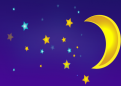 DateSunriseSunsetMoonriseMoonsetPhaseHigh TideHigh TideLow TideLow Tide